稻江高級護理家事職業學校108年下半年家庭教育網絡活動實施計畫一、依據：（1）家庭教育法。（2）臺北市各級學校提供家庭教育諮商或輔導辦法。二、目的：（1）推動學校家庭教育委員會結合學生家長會，辦理學生家長家庭教育諮商或     輔導之課程或活動，提供學生家長親職教育，強化家庭教育效能。（2） 整合學校家庭教育資源，鼓勵校際合作，建構學校家庭教育網絡課程平台。三、辦理單位：（1）主辦單位：臺北市政府教育局。（2）承辦單位：臺北市家庭教育中心、臺北市稻江高級護理家事職業學校四、主題：親子支持、互動與溝通、家庭危機處理五、講師：暢銷書作家澤爸魏瑋志講師、iiiiSpace愛空間創辦人吳姵瑩心理師六、日期：108年11月15日（週五）七、地點：稻江護家行政大樓五樓視聽教室（臺北市中山區新生北路三段55號_捷運中山國小站四號出口步行約5分鐘）八、參加人員：臺北市公私立國高中職學校對親職教育有興趣之家長、教師與行政人員。九、課程：十、報名方式：（1） 請於11/13(三)前電洽稻江護家輔導室(2595-5161#504趙詠純老師)。（2） 可直接掃描右方QR cord填寫資料報名。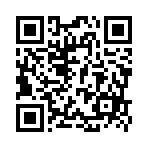 十一、經費：由臺北市家庭教育中心年度單位預算項下支應。十二、參加人員交通費由服務學校依規定支給，請核予公(差)假，         惟課務自理。十三、本計畫陳請校長核定後實施，修正時亦同。日期時間主題地點講師108年11月15日(週五)08:20-08:30報到視聽教室108年11月15日(週五)【上午場】08:30-12:30打開親子溝通的黃金之鑰視聽教室暢銷書作家澤爸魏瑋志講師108年11月15日(週五)12:30-13:30午餐(備有餐點)視聽教室108年11月15日(週五)【下午場】13:30-16:30相愛為何又互相傷害：談婚姻中的衝突與溝通視聽教室愛空間創辦人吳姵瑩心理師